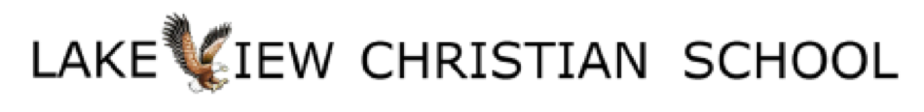 DRESS CODE, UNIFORM POLICY, UNIFORM VIOLATION CONSEQUENCES The purpose of school uniforms is to:foster an atmosphere of learning and self-disciplinecreate pride within the school and advance the whole rather than the individualsupport a studious and disciplined environmentallow students to dress without fashion comparison, reducing peer pressurehelp remove unnecessary distractions from schoolGeneral Uniform InformationLakeview requires that all students wear uniforms daily.  Students will not be permitted to wear clothing that does not fit properlyAll attire should be worn neatly and modestlyTops (appropriately sized and worn tucked in)Polos (long or short sleeved): Red or Navy (solid) with or without approved School Logo (Lands’ End ID# 9000-8138-1)T-shirts (long or short sleeved): Red or Navy Lakeview T-shirt (purchased through the school office)Bottoms (appropriately sized with belt) (No Denim)	Boys – Shorts and Pants: Navy or Khaki (Traditional Style Uniform) (No Cargo Pants) Girls – Shorts, Pants, Capris, Skorts, Skirts*, Jumpers: Navy, Khaki, or Plaid (Jumpers – style #37) (Traditional Style Uniform)*All shorts, skirts, skorts must fall at least 2 inches past the end of the fingertips when arms are extended at the side.**Shorts are required under skirts***K3-K5 students may wear elastic waist pants or shorts with no belt loops.Outerwear (hoods remain down, no pullovers permitted)Indoor: Navy, Red, or Black (plain, with no writing, school logo – sold in school office-is permitted)	Outdoor: May be any weight or color depending on weatherFootwearStudents may wear athletic or casual shoes (Sperry, Hey Dude, Etc. type shoes) in any colorAll shoes must have a soft soleAll shoes must be closed toe and closed heelNo boots, Crocs, cleats, shoes with wheels, or any hard sole shoesHairHair for both boys and girls should be clean and well-groomedColor is to be in the natural rangeAccessories (may not be a distraction or contain any inappropriate words or pictures)Hats, other head coverings, or sunglasses are not to be worn indoorsBelts are to be black, brown, khaki or navySocks may be any colorJewelry should be kept to a minimum and valuable items left at homeEarrings and necklaces are to be smallHeadbands, bows, and other items are to be in uniform colors (red or navy)BackpacksBackpacks should be chosen in a size appropriate for your child to carry on his/her back safely without help.  No theme or images that portray violence are permitted.Wheeled backpacks are not allowed at Lakeview because they are a hazard.Middle School PE UniformsGray Lakeview PE shirt (purchased in school office)Navy Blue “Basketball” style athletic shorts (purchased at the store or your choice or in the school office) Shorts must be two inches longer than finger-tip length when arms are extended at the side.Friday Dress Down DaysBottoms: Jeans (No rips or tears, no form fitting), shorts (2 inches past fingertips)Tops: Christian T-shirts or Lakeview ShirtsFootwear: Same as above*LVCS administration reserves the right to determine any trend, fashion, or fad inappropriate for school activities.  All students will be in uniform (including outerwear) every day except on specified occasions (i.e. field trips).**Uniform bottoms and tops may be purchased anywhere uniforms are sold.  They must fit appropriately and not be form fitting.***Lakeview T-shirts, jackets, PE shirts, and PE shorts may be purchased in the school office.Uniform Violation ConsequencesDuring the course of a school year students who not comply with the uniform policy will face the following consequences:	1st Violation – Verbal Warning	2nd Violation – Written notice of Uniform Violation sent home3rd Violation – Written notice of Uniform Violation sent home and the following consequences:		Elementary – Loss of Recess or In-School Service Duty* or Loss of Privileges		Middle School – In-School Service Duty* or Loss of Privilege	4th Violation – Student sent to office and parent contacted with the following options:Utilize change-out closet if clothing is available**Bring a change of clothing for studentPick up student, change into proper uniform and bring back to schoolRepeated Offenses – Parent/Teacher/Administrator Conference*In-School Service Duty – duties will depend on the needs of the school at the time of the violation.  Duty may include, but is not limited to: trash pick-up, lunchroom cleanup and sweeping, etc.**Based on clothing availability, parents may opt to have their child/children change into a uniform from LVCS’s Office that the student will wear for the remainder of the school day.  All articles of clothing from the LVCS Office are the property of LVCS and must be washed and returned.